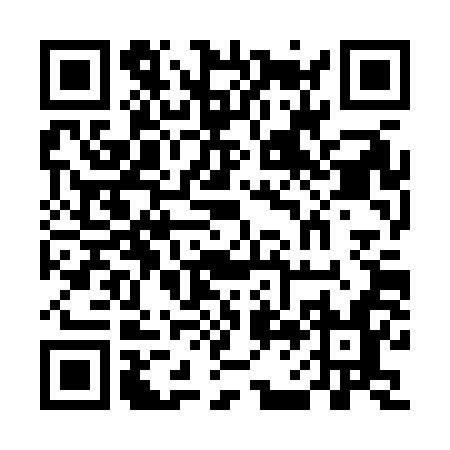 Prayer times for Altmerdingsen, GermanyWed 1 May 2024 - Fri 31 May 2024High Latitude Method: Angle Based RulePrayer Calculation Method: Muslim World LeagueAsar Calculation Method: ShafiPrayer times provided by https://www.salahtimes.comDateDayFajrSunriseDhuhrAsrMaghribIsha1Wed3:105:471:175:208:4711:122Thu3:065:461:165:218:4811:153Fri3:045:441:165:228:5011:194Sat3:035:421:165:238:5211:225Sun3:025:401:165:238:5311:226Mon3:015:381:165:248:5511:237Tue3:005:361:165:258:5711:248Wed3:005:341:165:258:5811:259Thu2:595:331:165:269:0011:2510Fri2:585:311:165:279:0211:2611Sat2:585:291:165:279:0311:2712Sun2:575:281:165:289:0511:2713Mon2:565:261:165:289:0611:2814Tue2:565:241:165:299:0811:2915Wed2:555:231:165:309:1011:2916Thu2:545:211:165:309:1111:3017Fri2:545:201:165:319:1311:3118Sat2:535:181:165:329:1411:3119Sun2:535:171:165:329:1611:3220Mon2:525:161:165:339:1711:3321Tue2:525:141:165:339:1911:3322Wed2:515:131:165:349:2011:3423Thu2:515:121:165:349:2111:3524Fri2:505:111:165:359:2311:3525Sat2:505:091:165:369:2411:3626Sun2:495:081:175:369:2511:3727Mon2:495:071:175:379:2711:3728Tue2:495:061:175:379:2811:3829Wed2:485:051:175:389:2911:3830Thu2:485:041:175:389:3011:3931Fri2:485:031:175:399:3211:40